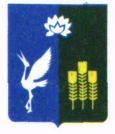 АДМИНИСТРАЦИЯПРОХОРСКОГО СЕЛЬСКОГО ПОСЕЛЕНИЯСПАССКОГО МУНИЦИПАЛЬНОГО РАЙОНА ПРИМОРСКОГО КРАЯПОСТАНОВЛЕНИЕ 10 октября 2019 года                                 с. Прохоры                                            № 76-па	Руководствуясь Конституцией Российской Федерации, Федеральным законом от 06 октября 2003 года № 131-ФЗ «Об общих принципах организации местного самоуправления в Российской Федерации», постановлением Администрации Приморского края от 31.08.2017 № 356-па «Об утверждении государственной программы Приморского края «Формирование современной городской среды муниципальных образований Приморского края» на 2018-2024 годы»», в соответствии с итоговым протоколом общественного обсуждения проекта постановления администрации Прохорского сельского поселения «О внесении изменений в постановление администрации Прохорского сельского поселения № 88-па от 28.12.2017 года «Об утверждении муниципальной программы «Формирование современной городской среды в Прохорском сельском поселении на 2018-2024 годы»», на основании Устава Прохорского сельского поселения, администрация Прохорского сельского поселенияПОСТАНОВЛЯЕТ:Внести в постановление администрации Прохорского сельского поселения № 88-па от 28.12.2017 года «Об утверждении муниципальной программы «Формирование современной городской среды в Прохорском сельском поселении на 2018-2024 годы» в редакции от 28.12.2017 года (далее - постановление), следующие изменения:1.1. Изложить Раздел 4 Объем средств, необходимых на реализацию программы за счет всех источников финансирования на каждый год реализации программы в новой редакции (к настоящему постановлению прилагается);1.2. Изложить Приложение № 1 к постановлению Паспорт муниципальной программы «Формирование современной городской среды в Прохорском сельском поселении на 2018-2024 гг.» в новой редакции (к настоящему постановлению прилагается);1.3. Изложить Приложение 4 к муниципальной программе «Формирование современной городской среды в Прохорском сельском поселении на 2018-2024 гг.», утвержденной постановлением администрации Прохорского сельского поселения от 28.12.2017 №88-па (в редакции постановления администрации Прохорского сельского поселения № 76-па от 10.10.2019) «Ресурсное обеспечение реализации муниципальной программы «Формирование современной городской среды в Прохорском сельском поселении на 2018-2024 гг.» в новой редакции (к настоящему постановлению прилагается);	1.4. Изложить Приложение 5 к муниципальной программе «Формирование современной городской среды в Прохорском сельском поселении на 2018-2024 гг.», утвержденной постановлением администрации Прохорского сельского поселения от 28.12.2017 №88-па (в редакции постановления администрации Прохорского сельского поселения № 76-па от 10.10.2019) «План реализации муниципальной программы «Формирование современной городской среды в Прохорском сельском поселении на 2018-2024 гг.» в новой редакции (к настоящему постановлению прилагается);1.5. Приложение 6 к муниципальной программе «Формирование современной городской среды в Прохорском сельском поселении на 2018-2024 гг.», утвержденной постановлением администрации Прохорского сельского поселения от 28.12.2017 №88-па «Перечень общественных территорий, нуждающихся в благоустройстве и подлежащих благоустройству в 2018-2024 году» исключить.1.6. Изложить Приложение 7 к муниципальной программе «Формирование современной городской среды в Прохорском сельском поселении на 2018-2024 гг.», утвержденной постановлением администрации Прохорского сельского поселения от 28.12.2017 №88-па (в редакции постановления администрации Прохорского сельского поселения № 76-па от 10.10.2019) «Паспорт подпрограммы № 1 «Благоустройство территорий, детских и спортивных площадок на территории Прохорского сельского поселения на 2019-2024 годы» в новой редакции (к настоящему постановлению прилагается).2.	Контроль за исполнением настоящего постановления оставляю за собой.Глава администрацииПрохорского сельского поселения							В.В. КобзарьРаздел 4 Объем средств, необходимых на реализацию программы за счет всех источников финансирования на каждый год реализации программыОбщая сумма финансирования Программы всего – 1 212 121,22 руб.Сумма финансирования из средств бюджета Прохорского сельского поселения составляет – 12121,22 рублей из средств Краевого бюджета – 1 200 000, 0 руб.2018 год – 0 рублей из средств бюджета Прохорского сельского поселения, 0 рублей Краевой бюджет2019 год – 12121,22  рублей из средств бюджета Прохорского сельского поселения, из Краевого бюджета - 1 200 000,00 рублей 2020 год – 0 рублей из средств бюджета Прохорского сельского поселения, 0 рублей Краевой бюджет2021 год – 0 рублей из средств бюджета Прохорского сельского поселения, 0 рублей Краевой бюджет2022 год – 0 рублей из средств бюджета Прохорского сельского поселения, 0 рублей Краевой бюджет2023 год – 0 рублей из средств бюджета Прохорского сельского поселения, 0 рублей Краевой бюджет2024 год – 0 рублей из средств бюджета Прохорского сельского поселения, 0 рублей Краевой бюджетПриложение 1 к муниципальной программе «Формирование современной городской среды в Прохорском сельском поселении на 2018-2024 гг.», утвержденной постановлением администрации Прохорского сельского поселения от 28.12.2017 №88-па (в редакции постановления администрации Прохорского сельского поселения № 76-па от 10.10.2019)Паспорт муниципальной программы «Формирование современной городской среды в Прохорском сельском поселении на 2018-2024 гг.» Приложение 4 к муниципальной программе «Формирование современной городской среды в Прохорском сельском поселении на 2018-2024 гг.», утвержденной постановлением администрации Прохорского сельского поселения от 28.12.2017 №88-па (в редакции постановления администрации Прохорского сельского поселения № 76-па от 10.10.2019)Ресурсное обеспечение реализации муниципальной программы «Формирование современной городской среды в Прохорском сельском поселении на 2018-2024 гг.»Приложение 5 к муниципальной программе «Формирование современной городской среды в Прохорском сельском поселении на 2018-2024 гг.», утвержденной постановлением администрации Прохорского сельского поселения от 28.12.2017 №88-па (в редакции постановления администрации Прохорского сельского поселения № 76-па от 10.10.2019)План реализации муниципальной программы «Формирование современной городской среды в Прохорском сельском поселении на 2018-2024 гг.»Приложение 7 к муниципальной программе «Формирование современной городской среды в Прохорском сельском поселении на 2018-2024 гг.», утвержденной постановлением администрации Прохорского сельского поселения от 28.12.2017 №88-па (в редакции постановления администрации Прохорского сельского поселения № 76-па от 10.10.2019)Паспорт подпрограммы № 1 «Благоустройство территорий, детских и спортивных площадок на территории Прохорского сельского поселения на 2019-2024 годы»Приложение 8 к муниципальной программе «Формирование современной городской среды в Прохорском сельском поселении на 2018-2024 гг.», утвержденной постановлением администрации Прохорского сельского поселения от 28.12.2017 №88-па (в редакции постановления администрации Прохорского сельского поселения № № 76-па от 10.10.2019)ПЕРЕЧЕНЬтерриторий, отобранных для благоустройства по результатам конкурса «1000 дворов» в 2019 году О внесении изменений в постановление администрации Прохорского сельского поселения № 88-па от 28.12.2017 года «Об утверждении муниципальной программы «Формирование современной городской среды в Прохорском сельском поселении на 2018-2024 годы»Наименование программыФормирование современной городской среды в Прохорском сельском поселении на 2018-2024 гг.Ответственный исполнитель Программы Администрация Прохорского сельского поселенияУчастники Программы Подпрограммы Программы, в том числе федеральные целевые программы Подпрограмма № 1 «Благоустройство территорий, детских и спортивных площадок на территории Прохорского сельского поселения на 2019-2024 годы»Цели Программы Повышение качества и комфорта городской среды на территории муниципального образованияЗадачи Программы Обеспечение формирования современного облика муниципального образования;обеспечение создания, содержания и развития объектов благоустройства на территории муниципального образования, включая объекты, находящиеся в частной собственности и прилегающие к ним территории;Повышение доступности общественных территорий, детских, спортивных площадок;Повышение доли граждан (в возрасте от 14 лет), принявших участие в решении вопросов формирования комфортной городской средыЦелевые индикаторы и показатели Программы -количество благоустроенных дворовых территорий, ед.;-количество благоустроенных муниципальных общественных территорий, ед.;-количество реализованных проектов благоустройства дворовых территорий, ед.;-достижение качества городской среды, доля населенных пунктов с благоприятной средой, %;-доля граждан (в возрасте от 14 лет), принявших участие в решении вопросов формирования комфортной городской среды от общего количества граждан, проживающих в населенных пунктах на территории которых реализуются проекты по созданию комфортной городской среды, %-Достижение качества современной городской среды на территории поселения, (будет рассчитана после утверждения Постановления Правительства Российской Федерации индекса качества городской среды)- 50% увеличение доли благоустроенных общественных территорий Прохорского сельского поселения Срок реализации Программы Муниципальная программа реализуется в течение 2018-2024 годовОбъемы бюджетных ассигнований Программы Общая сумма финансирования Программы всего –  1 212 121,22 руб.Сумма финансирования из средств бюджета Прохорского сельского поселения составляет – 12121,22 рублей.Сумма финансирования из средств Краевого бюджета – 1 200 000, 0 руб.2018 год – 0 рублей из средств бюджета Прохорского сельского поселения, 0 рублей Краевой бюджет2019 год – 12121,22 рублей из средств бюджета Прохорского сельского поселения, из Краевого бюджета - 1 200 000,00 рублей 2020 год – 0,00 рублей из средств бюджета Прохорского сельского поселения, 0 рублей Краевой бюджет2021 год – 0,00 рублей из средств бюджета Прохорского сельского поселения, 0 рублей Краевой бюджет2022 год – 0,00 рублей из средств бюджета Прохорского сельского поселения, 0 рублей Краевой бюджет2023 год – 0,00 рублей из средств бюджета Прохорского сельского поселения, 0 рублей Краевой бюджет2024 год – 0,00 рублей из средств бюджета Прохорского сельского поселения, 0 рублей Краевой бюджетОжидаемые результаты реализации Программы Увеличение уровня благоустроенности придомовых территорий в Прохорском сельском поселенииКоличество реализованных проектов благоустройства дворовых территорий, 1 ед.;Система организации контроля за исполнением ПрограммыОтветственность и контроль реализации за выполнением Программы несут исполнитель программы.Контроль за ходом реализации Программы осуществляется путем проведения оценки эффективности реализации Программы на основании отчета о результатах реализации Программы.Оценка эффективности реализации Программы осуществляется администрацией Прохорского сельского поселения по итогам ее исполнения ежеквартально нарастающим итогом и в целом после завершения срока реализации Программы.После рассмотрения отчета об оценке эффективности реализации Программ на основании решения главы администрации Прохорского сельского поселения готовится заключение о целесообразности дальнейшей реализации Программ, которое предоставляется муниципальному комитету Прохорского сельского поселения для принятия решения о дальнейшем финансировании Программ, о внесении изменений в Программы (корректировке) или о досрочном прекращении реализации Программы в виде постановления администрации Прохорского сельского поселения, которое согласовывается и утверждается в соответствующем порядке.Контроль за реализацией программы так же осуществляется общественной комиссией на основании постановления № 10-па от 04.02.2019 года «Об утверждении общественной комиссии по осуществлению контроля за ходом реализации мероприятий по благоустройству в рамках муниципальной программы «Формирование современной городской среды в Прохорском сельском поселении на 2018-2022 годы»»Контроль за расходованием средств и предоставлением субсидий из соответствующего бюджета осуществляется в соответствии с постановлением администрации Прохорского сельского поселения № 09-па от 4 февраля 2019 года «Об утверждении порядка предоставления субсидий из бюджета Прохорского сельского поселения юридическим лицам и индивидуальным предпринимателям на возмещение затрат в части затрат в связи с выполнением работ по благоустройству дворовых территорий Домов Прохорского сельского поселения»Наименование Ответственный исполнитель,Источник финансированияКод бюджетной классификации Код бюджетной классификации Код бюджетной классификации Код бюджетной классификации Код бюджетной классификации Код бюджетной классификации Код бюджетной классификации Код бюджетной классификации Объемы бюджетных ассигнований (тыс. рублей)Объемы бюджетных ассигнований (тыс. рублей)Объемы бюджетных ассигнований (тыс. рублей)Объемы бюджетных ассигнований (тыс. рублей)Объемы бюджетных ассигнований (тыс. рублей)Объемы бюджетных ассигнований (тыс. рублей)Объемы бюджетных ассигнований (тыс. рублей)Объемы бюджетных ассигнований (тыс. рублей)Объемы бюджетных ассигнований (тыс. рублей)Объемы бюджетных ассигнований (тыс. рублей)Объемы бюджетных ассигнований (тыс. рублей)Объемы бюджетных ассигнований (тыс. рублей)Объемы бюджетных ассигнований (тыс. рублей)Объемы бюджетных ассигнований (тыс. рублей)Объемы бюджетных ассигнований (тыс. рублей)соисполнитель, государственный заказчик-координатор, участник ГРБС Рз
Пр Рз
Пр ЦСР ЦСР ВР ВР год2018  год2018  год2018  год 2019год 2019Год2020 Год2020 Год2021 Год2021 Год2021 год 2022год 2022Год2023 Год2023 год 2024всего в том числе:0001212,1211212,1210000000000Муниципальная программа «Формирование современной городской среды в Прохорском сельском поселении на 2018-2024 гг.»Администрация Прохорского сельского поселения Местный бюджет, с учетом доли финансового участия собственников помещений (объектов)9760503050309001700100900170010244244000000000000000Подпрограмма № 1 «Благоустройство территорий, детских и спортивных площадок на территории Прохорского сельского поселения на 2019-2024 годы»Администрация Прохорского сельского поселения976050305030900170020090017002024424400012,12112,1210000000000Подпрограмма № 1 «Благоустройство территорий, детских и спортивных площадок на территории Прохорского сельского поселения на 2019-2024 годы»ДЕПАРТАМЕНТ ПО ЖИЛИЩНО-КОММУНАЛЬНОМУ ХОЗЯЙСТВУ И ТОПЛИВНЫМ РЕСУРСАМ ПРИМОРСКОГО КРАЯБюджет приморского края97605030503091019261009101926108148140001200,001200,000000000000Наименование контрольного Статус Ответственный Срок наступления контрольного события (дата)Срок наступления контрольного события (дата)Срок наступления контрольного события (дата)Срок наступления контрольного события (дата)Срок наступления контрольного события (дата)Срок наступления контрольного события (дата)Срок наступления контрольного события (дата)Срок наступления контрольного события (дата)Срок наступления контрольного события (дата)Срок наступления контрольного события (дата)Срок наступления контрольного события (дата)Срок наступления контрольного события (дата)Срок наступления контрольного события (дата)Срок наступления контрольного события (дата)Срок наступления контрольного события (дата)Срок наступления контрольного события (дата)Срок наступления контрольного события (дата)Срок наступления контрольного события (дата)Срок наступления контрольного события (дата)Срок наступления контрольного события (дата)Срок наступления контрольного события (дата)Срок наступления контрольного события (дата)Срок наступления контрольного события (дата)Срок наступления контрольного события (дата)события исполнитель 2018 год 2018 год 2018 год 2018 год 2019 год 2019 год 2019 год 2019 год 2020 год 2020 год 2020 год 2020 год 2020 год 2020 год 2021202120212021202120212021202120212021программы КварталI  II III IV  I II III IV I I II II III IVI I I I II II II III III IVСоздание детской площадки на общественной территории с. ПрохорыСоздание детской площадкиАдминистрация Прохорского сельского поселения------------------------Подготовка и подача документов для реализации Подпрограммы № 1 «Благоустройство территорий, детских и спортивных площадок на территории Прохорского сельского поселения на 2019-2024 годы»Администрация Прохорского сельского поселения, юридические лица-получатели субсидий, ДЕПАРТАМЕНТ ПО ЖИЛИЩНО-КОММУНАЛЬНОМУ ХОЗЯЙСТВУ И ТОПЛИВНЫМ РЕСУРСАМ ПРИМОРСКОГО КРАЯ----X--------Реализация мероприятий в рамках Подпрограммы № 1 «Благоустройство территорий, детских и спортивных площадок на территории Прохорского сельского поселения на 2019-2024 годы»Администрация Прохорского сельского поселения, юридические лица-получатели субсидийXПеречисление субсидий исполнителям Подпрограммы № 1 «Благоустройство территорий, детских и спортивных площадок на территории Прохорского сельского поселения на 2019-2024 годы»Администрация Прохорского сельского поселения, юридические лица-получатели субсидий, ДЕПАРТАМЕНТ ПО ЖИЛИЩНО-КОММУНАЛЬНОМУ ХОЗЯЙСТВУ И ТОПЛИВНЫМ РЕСУРСАМ ПРИМОРСКОГО КРАЯ------X----Наименование подпрограммыПодпрограмма № 1 «Благоустройство территорий, детских и спортивных площадок на территории Прохорского сельского поселения на 2019-2024 годы»Ответственный исполнитель подпрограммы Администрация Прохорского сельского поселенияУчастники подпрограммы Цели подпрограммы Повышение качества и комфорта городской среды на территории муниципального образованияЗадачи Программы обеспечение создания, содержания и развития объектов благоустройства на территории муниципального образования, включая объекты, находящиеся в частной собственности и прилегающие к ним территорииСрок реализации Подпрограммы 2019-2024 г.Объемы бюджетных ассигнований Программы Общая сумма финансирования Подпрограммы всего – 1 200 000,00 руб.Сумма финансирования из средств бюджета Прохорского сельского поселения составляет – 0 руб. Сумма финансирования из средств Краевого бюджета – 1 200 000, 0 руб.2019 год – 0 рублей из средств бюджета Прохорского сельского поселения, из Краевого бюджета - 1 200 000,00 рублей Ожидаемые результаты реализации подпрограммы Количество благоустроенных территорий, детских и спортивных площадок 1 ед№ п/пНаименование муниципального образования, адрес домаПеречень видов работПеречень видов работПеречень видов работСрок выполнения работ№ п/пНаименование муниципального образования, адрес домаРемонт внутридворовых дорог, тротуаров, лестницУстановка спортивной площадки Установка детской площадки Срок выполнения работ123457с. Прохоры, ул. Советская 32да2019